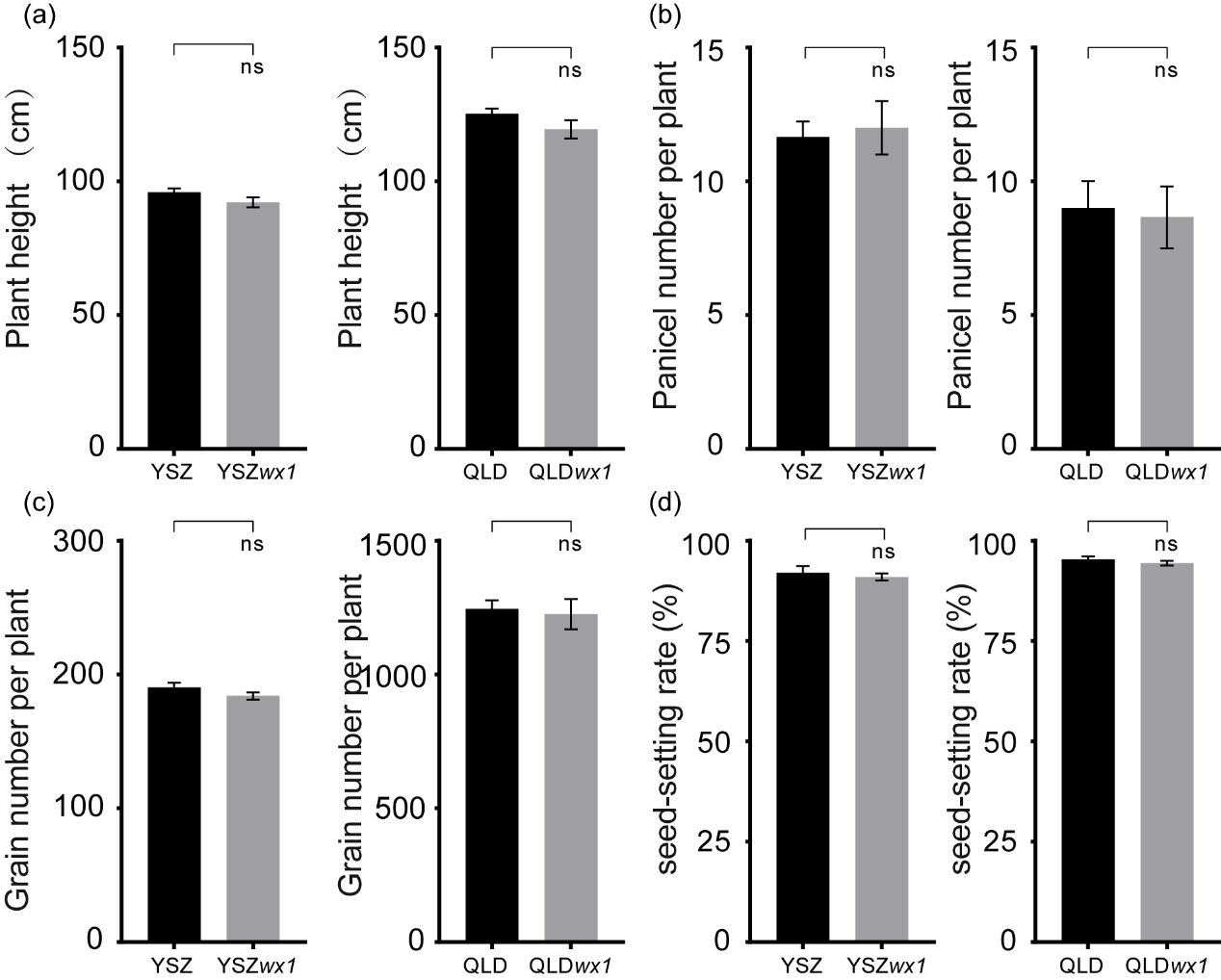 Figure S1. Plant height, panicle number per plant, grain number per panicle and seed-sitting rate in YSZwx1, QLDwx1 and their corresponding WT plants(a) Plant height of YSZwx1 and QLDwx1 mutant and corresponding their WT.(b) panicle number per plant of YSZwx1 and QLDwx1 mutant and corresponding their WT.(c) grain number per panicle of YSZwx1 and QLDwx1 mutant and corresponding their WT.(d) seed-sitting rate of YSZwx1 and QLDwx1 mutant and corresponding their WT.Data are presented as means ±sd. n=50 in a-d; two-tailed, two-sample Student t-test. NS, no significant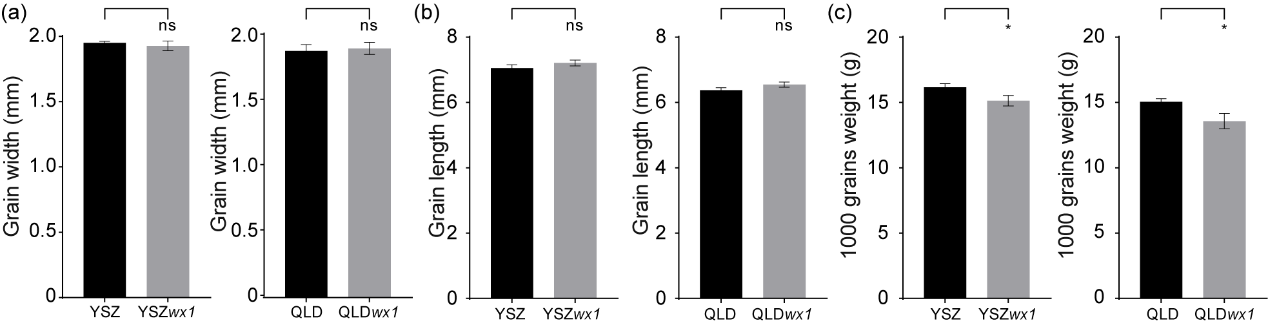 Figure S2. Grain width, grain length and 1000 grains weight in YSZwx1, QLDwx1 and their corresponding WT plants(a) Grain width of YSZwx1 and QLDwx1 mutant and corresponding their WT.(b) grain length of YSZwx1 and QLDwx1 mutant and corresponding their WT.(c) 1000 grains weight of YSZwx1 and QLDwx1 mutant and corresponding their WT.Data are presented as means ±sd. n=50 in a-d; two-tailed, two-sample Student t-test. NS, no significant, *P < 0.05 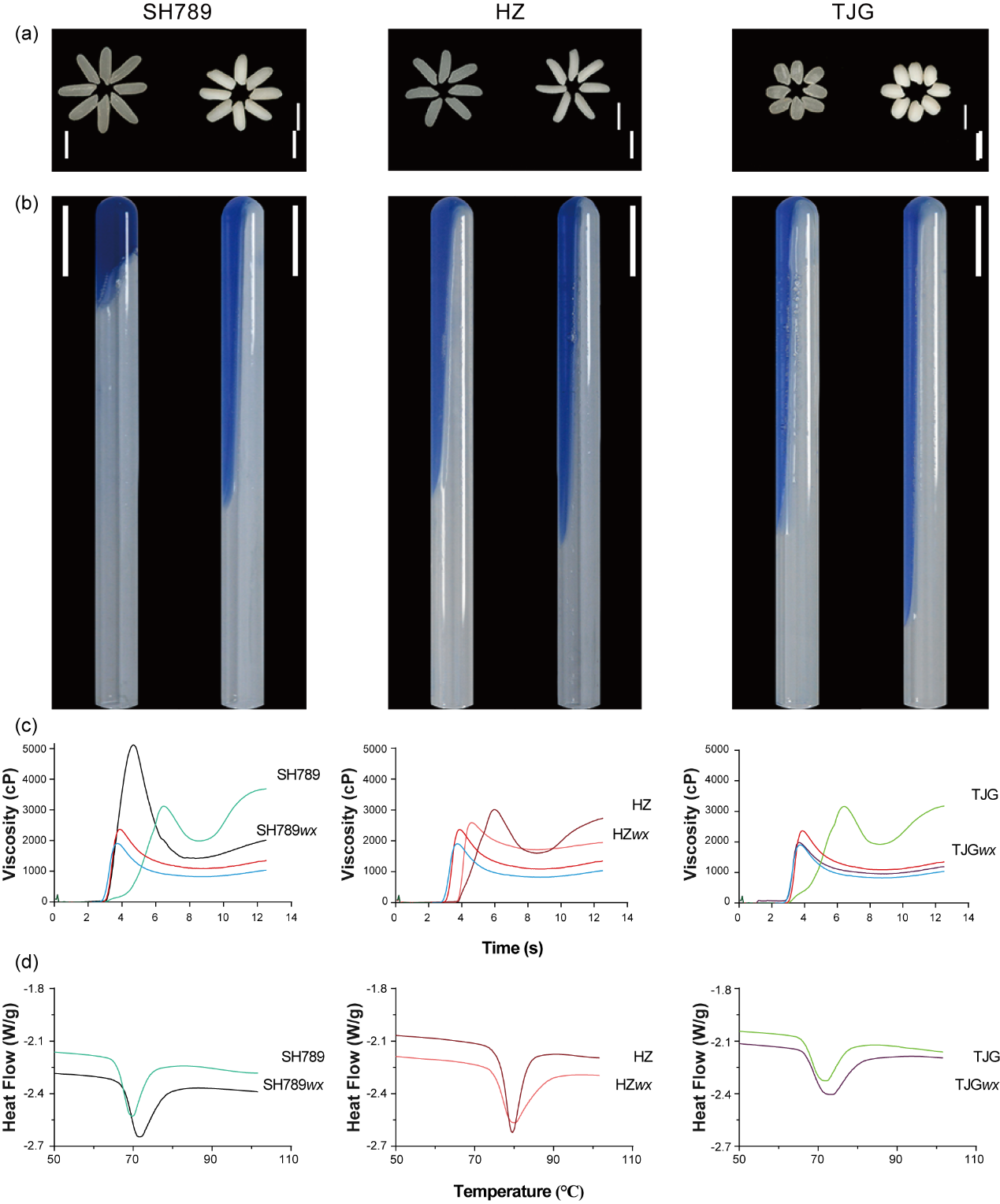 Figure S3. Grain phenotypes, gel consistency, rapid viscosity analyzer profiles and gelatinization properties in SH789wx, HZwx, TJGwx and their corresponding WT plants(a) Grain phenotypes of SH789, HZ and TJG wx mutant and corresponding their WT.(b) Gel consistency of SH789, HZ and TJG wx mutant and corresponding their WT. (c) Rapid viscosity analyzer profiles curve of SH789, HZ and TJG wx mutant and corresponding their WT. (d) Gelatinization properties curve of SH789, HZ and TJG wx mutant and corresponding their WT. Figure S4. Differences in amylopectin structure between SH789wx, HZwx, TJGwx and their corresponding WT starch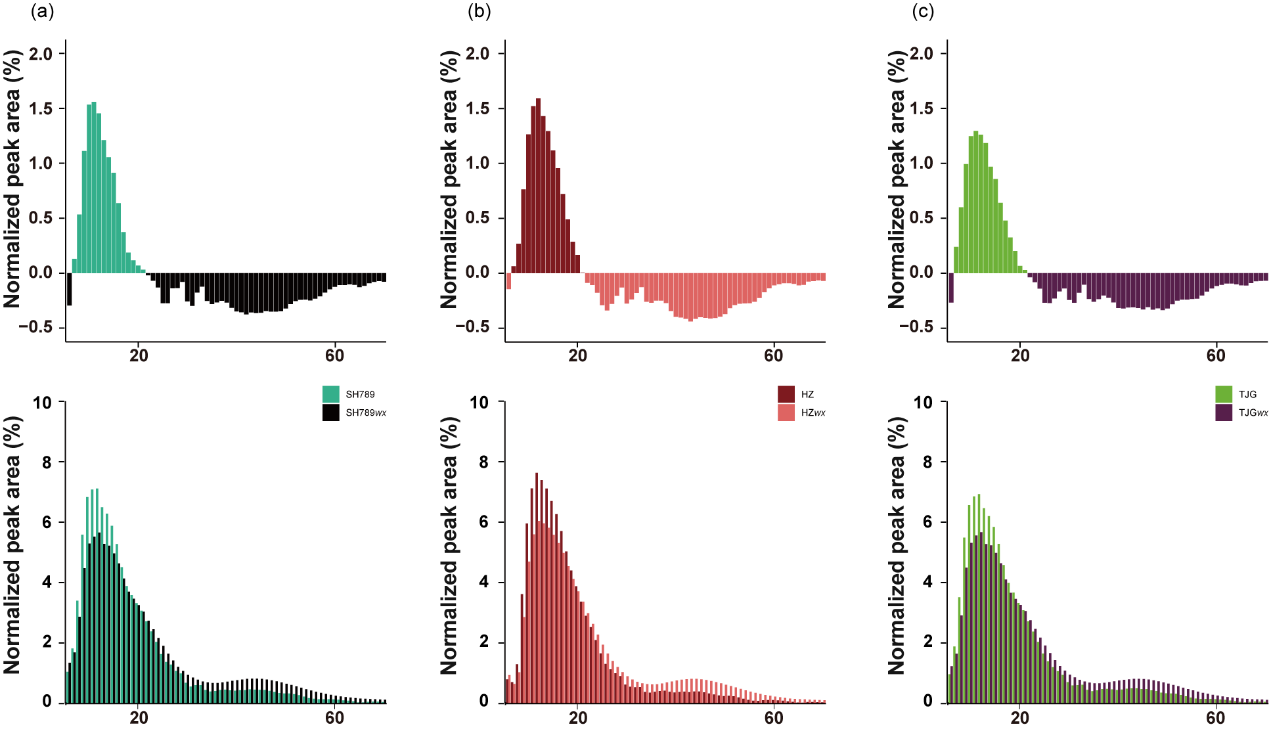 (a-c) Comparison of percentage distribution of HPAEC–PAD chromatograms and difference in chain-length distribution of amylopectin chain length from SH789wx, HZwx and TJGwx mutant and corresponding its WT, respectively. The top row of comparison of percentage distribution = (WT; &minus; wx mutant)